Приложение.Эмблема передачи: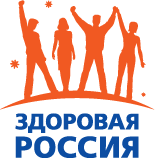  Памятка: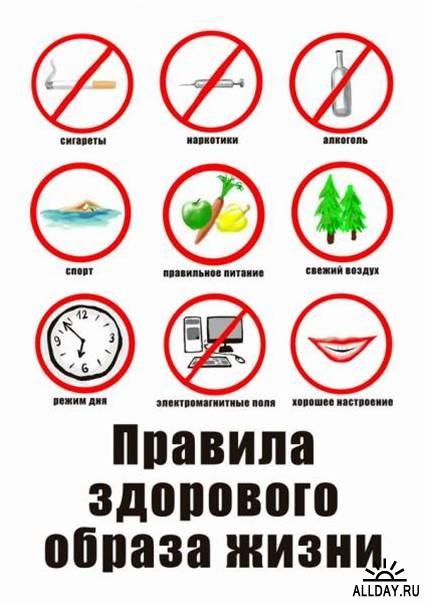 